GET COST ESTIMATES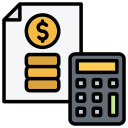 Many clinical trial budgets will require vendor services.  Consider what services your trial will need and reach out early to these services to obtain cost estimates!  Depending on your clinical trial protocol, services you may need to access include the AHS Research Pharmacy (pharmacy.research@ahs.ca ), Alberta Precision Health Laboratories (Research@albertaprecisionlabs.ca), MOJO Diagnostic Imaging, the Heritage Medical Research Clinic etc.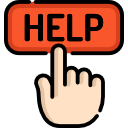 KNOW WHERE TO GET HELPThe finance team of the Calgary Centre for Clinical Research can help with  clinical trial budgeting.  Reach out to finanlgl@ucalgary.ca to ask what items typically form part of a clinical trial budget and if overhead charges will apply.KNOW WHAT TO INCLUDEIn order to know what to include in the budget, you will need to develop a Schedule of Events.  The Schedule of Events is like a check list for what will happen while a study participant is on trial.  It lists all the clinical trial visits study participants have to attend and what is required at each visit. Having the Schedule of Events and the cost estimates from the required vendor services will allow you to calculate the Per Patient Cost of your trial.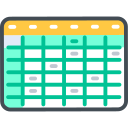 UTILIZE THE ONCORE CTMS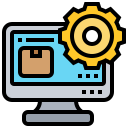 The OnCore Clinical Trial Management System (CTMS) is a great tool to help with planning and conducting your trial.  The OnCore Charge Master includes pricing for over 400 protocol and procedure related items to create an accurate clinical trial budget.   Contact oncoresupport@ucalgary.ca to learn more.   N IS KEY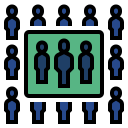 The number of participants (N) required to answer your trial question, is the biggest determining factor for your budget size.  Consult with a bio-statistician in your Department or Institute to determine the trial sample size.  Consider that not all participants will complete the trial, so you will need to budget for attrition.     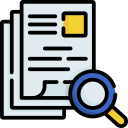 FINAL REVIEWThe Grant Development Team knows the grant competition requirements and can do a final budget review to ensure your clinical trial budget complies fully. .